Lumbosacral and Pelvic Mobilizing ExercisesBefore performing any of the Exercise below please read the information sheet attached.Please take care with all Pelvic exercises and only carry out on horses you explicitly trust.13. Lumbosacral Rounding exercise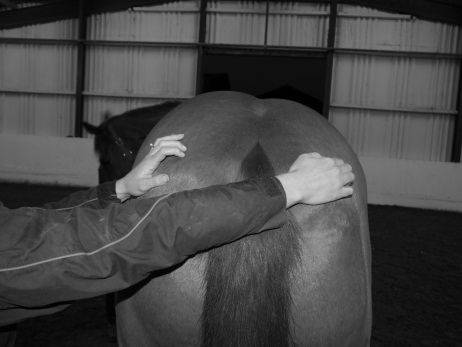 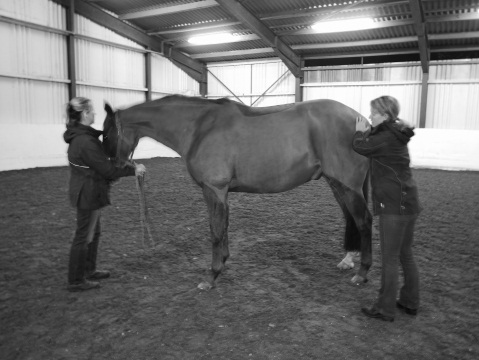 14. Pelvic Stretching Exercise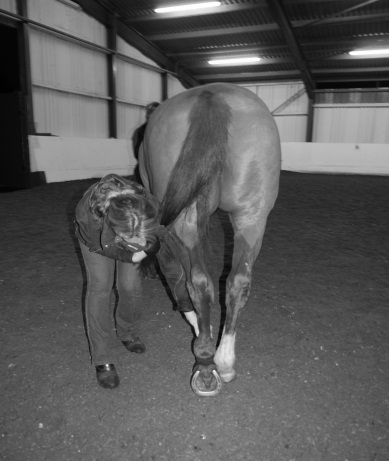 Property of Bridgefield Physiotherapy Ltd, not to be copied without permission © 